ZAŁĄCZNIK NR 5 DO REGULAMINUkarta monitoringu okresowego i końcowego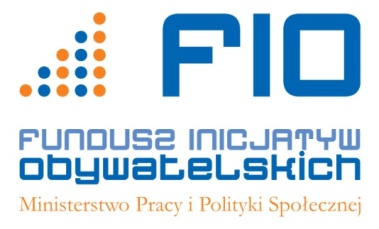 KARTA SPRAWOZDAWCZA Z PRZEPROWADZONEGO MONITORINGU projektu realizowanego w ramach programu mikrodotacjiFundusz Inicjatyw Obywatelskich Warmia Mazury Lokalnie[uwaga: tą kartę wypełnia przedstawiciel Ośrodka / Punktu Animacyjno - Doradczego Warmia Mazury Lokalnie przy pomocy koordynatora projektu. Monitoring ma charakter wywiadu, rozmowy, która ma pomóc Dotowanym rozwiązać problemy, usprawnić realizację zadania) I. INFORMACJA O REALIZATORZE:Numer Umowy: .............................................................................................................................................................Nazwa organizacji: ........................................................................................................................................................Tytuł Projektu: ..............................................................................................................................................................Okres realizacji Umowy: ...............................................................................................................................................Kwota dotacji: ...............................................................................................................................................................Realizatorem projektu jest: organizacja pozarządowa				  grupa nieformalnaJeśli grupa nieformalna, to czy planuje zarejestrować stowarzyszenie lub fundację? nie				  takJeśli tak, czy grupa potrzebuje pomocy w przygotowaniu dokumentów i zarejestrowaniu organizacji? Jaką konkretnie pomocą może służyć Ośrodek / Punkt  w tym zakresie? II. INFORMACJE DOTYCZĄCE PROJEKTU1. 	Czy udaje się Państwu realizować wszystkie działania zgodnie z harmonogramem? Jeśli nie to na czym polegają i czym spowodowane są odstępstwa? Jakie działania w związku z nimi Państwo podejmą? 2.	Czy realizacja Projektu przynosi zaplanowane rezultaty? Jeśli nie, to dlaczego? Czy uda się Państwu osiągnąć wszystkie zaplanowane efekty, do końca trwania umowy? 3.	Czy realizacja Projektu przyniosła bądź ma szansę przynieść jakieś dodatkowe rezultaty? Jeśli tak, to jakie? Czy realizacja projektu przyczyniła się do powstania długotrwałych zmian w społeczności? Jeśli tak, to jakich?III.  PROBLEMY I WYZWANIA1. 	Czy będą Państwo kontynuowali działania podjęte w ramach Projektu? Jeśli tak, to w jaki sposób? Jak zamierzają je Państwo sfinansować?2. 	Czy przewidują Państwo jakieś trudności lub zagrożenia związane z dalszą realizacją Projektu? Jeżeli tak, to które z zaplanowanych działań mogą okazać się trudne i co może zostać zrobione, aby je zrealizować z powodzeniem?3. 	Czy dostrzegają Państwo jakieś korzyści, jakie Państwa organizacja odniosła z udziału w Programie „Działaj Lokalnie” i realizacji Projektu? Jeśli tak, to jakie?4. 	Jakiej dodatkowej pomocy i wsparcia oczekiwaliby Państwo od Ośrodka/Punktu Animacyjno - Doradczego Warmia Mazury Lokalnie?5. Czy prowadzą Państwo dokumentację zdjęciową z realizacji Projektu? 	  TAK  		  NIE6. Czy posiadają Państwo zgodę autorów na publikację tych zdjęć?  TAK  		  NIE7. Inne uwagi, komentarze oraz spis zdjęć i materiałów z realizacji Projektu, załączonych do karty:Imię i nazwisko koordynatora Projektu: .........................................Imię i nazwisko przedstawiciela Ośrodka/Punktu Animacyjno - Doradczego Warmia Mazury Lokalnie prowadzącego monitoring: .........................................................................................				.....................................................Podpis osoby prowadzącej monitoring			Podpis przedstawiciela monitorowanej org.Data: ........................................			Miejsce spotkania: ...............................